TEKİRDAĞ BÜYÜKŞEHİR BELEDİYE BAŞKANLIĞINADavacısı bulunduğum  Mahkemesi'ninesas sayısında kayıtlı bulunan davamdan feragat edeceğimi beyan ederim.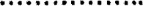 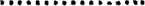 Alacaklısı bulunduğum  İcra Dairesi'ninesas sayısında kayıtlı bulunan takibimden feragat edeceğimi beyan ederim.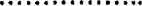 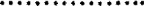 Tarih 			:…………Adı Soyadı		:…………T.C. Kimlik No	:………….İmza			:………….Adres	:Telefon	:………………………Not: Birden fazla dava veya takip bulunması halinde, her birinin esas ve takip numarası ayrı ayrı belirtilerek tek bir beyan dilekçesi verilecektir.